Name of Journal: World Journal of Clinical OncologyManuscript NO: 46830Manuscript Type: ORIGINAL ARTICLE Retrospective studyprognostic significance of castrate testosterone levels for patients with intermediate and high risk prostate cancer Ozyigit G et al. Castrate testosterone levels in prostate cancerGokhan Ozyigit, Pervin Hurmuz, Deniz Yuce, Fadil Akyol Gokhan Ozyigit, Pervin Hurmuz, Fadil Akyol, Department of Radiation Oncology, Hacettepe University Faculty of Medicine, Ankara 06100, Turkey  M.D. Deniz Yuce, Department of Preventive Oncology, Hacettepe University Faculty of Medicine, Ankara 06100, Turkey ORCID number: Gokhan Ozyigit (0000-0002-7497-4348); Pervin Hurmuz (0000-0003-1221-9192); Deniz Yuce (0000-0003-3070-1329); Fadil Akyol (0000-0003-4300-0986).Author contributions: Ozyigit G and Akyol F designed research; Ozyigit G, Akyol F and Hurmuz P performed research; Yuce D and Hurmuz P analyzed data; Hurmuz P, Ozyigit G, Yuce D and Akyol F wrote the paper.Institutional review board statement: The study was reviewed and approved by the Hacettepe University Faculty of Medicine ethics Committee.Informed consent statement: Provided; nevertheless, patient’s initials or characteristics are not exposed.Conflict-of-interest statement: The authors declare no potential conflict of interest in this paper.Open-Access: This article is an open-access article which was selected by an in-house editor and fully peer-reviewed by external reviewers. It is distributed in accordance with the Creative Commons Attribution Non Commercial (CC BY-NC 4.0) license, which permits others to distribute, remix, adapt, build upon this work non-commercially, and license their derivative works on different terms, provided the original work is properly cited and the use is non-commercial. See: http://creativecommons.org/licenses/by-nc/4.0/Manuscript source: Invited ManuscriptCorresponding author: Gokhan Ozyigit, MD, Full Professor, Department of Radiation Oncology, Hacettepe University Faculty of Medicine, Ankara 06100, Turkey. gozyigit@hacettepe.edu.tr Telephone: +90-312-3052019Received: February 26, 2019Peer-review started: February 27, 2019First decision: April 11, 2019Revised: May 5, 2019Accepted: July 30, 2019Article in press: July 30, 2019Published online: August 24, 2019AbstractBACKGROUNDTestosterone level of < 50 ng/dL has been used to define castrate level after surgery or after androgen deprivation treatment (ADT) in metastatic prostate cancer (PC). AIM To evaluate the effect of two different castrate testosterone levels, < 50 and < 20 ng/dL, on biochemical relapse free survival (BRFS) in patients with non-metastatic intermediate and high risk PC receiving definitive radiotherapy (RT) and ADT.MethodsBetween April 1998 and February 2011; 173 patients with intermediate and high risk disease were treated. Radiotherapy was delivered by either three-dimensional-conformal technique to a total dose of 73.4 Gy at the ICRU reference point or intensity modulated radiotherapy technique to a total dose of 76 Gy. All the patients received 3 mo of neoadjuvant ADT followed by RT and additional 6 mo of ADT. ASTRO Phoenix definition was used to define biochemical relapse. Results Median follow up duration was 125 months. Ninety-six patients (56%) had castrate testosterone level < 20 ng/dL and 139 patients (80%) had castrate testosterone level < 50 ng/dL. Both values are valid at predicting BRFS. However, patients with testosterone < 20 ng/dL have significantly better BRFS compared to other groups (p = 0.003). When we compare two values, it was found that using 20 ng/dL is better than 50 ng/dL in predicting the BRFS (AUC = 0.63 vs 0.58, respectively). ConclusionCastrate testosterone level of less than 20 ng/dL is associated with better BRFS and is better in predicting the BRFS. Further studies using current standard of care of high dose IMRT and longer ADT duration might support these findings. Key words: Prostate cancer; Androgen deprivation therapy; Radiotherapy; Testosterone; Castration © The Author(s) 2019 Published by Baishideng Publishing Group Inc. All rights reserved.Core tip: Castrate testosterone level of less than 20 ng/dl achieved after primary radiotherapy plus androgen deprivation treatment for non-metastatic prostate cancer is associated with better biochemical relapse free survival. Testosterone level of < 50 ng/dL has been used to define castrate level after surgery or after androgen deprivation treatment in metastatic prostate cancer (PC). In this study, we evaluated the effect of two different castrate testosterone levels, < 50 and < 20 ng/dL, on biochemical relapse free survival in patients with non-metastatic intermediate and high risk PC receiving definitive modern radiotherapy and androgen deprivation treatment. With a median follow up of 125 mo we found that castrate testosterone level of less than 20 ng/dl achieved after primary radiotherapy plus androgen deprivation treatment was found to be associated with better biochemical relapse free survival.Ozyigit G, Hurmuz P, Yuce D, Akyol F. prognostic significance of castrate testosterone levels for patients with intermediate and high risk prostate cancer. World J Clin Oncol 2019; 10(8): 283-292  URL: https://www.wjgnet.com/2218-4333/full/v10/i8/283.htm  DOI: https://dx.doi.org/10.5306/wjco.v10.i8.283INTRODUCTIONThe use of androgen deprivation therapy (ADT) in combination with radiotherapy (RT) has been the standard treatment for treatment of patients with localized high-risk prostate cancer based on improvements in cancer-specific (CSS) and overall survival (OS) observed in multiple randomized trials[1-3]. ADT has been accepted as the initial treatment for patients with metastatic prostate cancer or when there is elevated serum prostate-specific antigen (PSA) level during the course of disease. Surgical (bilateral orchiectomy) or medical castration [using either a gonadotropin-releasing hormone (GnRH) agonist or a GnRH antagonist ± antiandrogens] are the two methods used for this purpose. Surgical castration was considered to be the primary and a fast cost-effective modality for androgen deprivation that leads to a considerable irreversible decline in serum testosterone to the “castrate level”. Medical castration which is reversible through cessation of treatment can be achieved by either suppressing the secretion of testicular androgens or inhibiting the action of androgens at the receptor level. Commonly used castration level of < 50 ng/dL (1.7 nmol/L) was defined more than 40 years ago after surgery, when testosterone measurement techniques were limited[4].This value has been also used after ADT to define castrate level in metastatic prostate cancer[5,6]. However it was shown that the introduction of chemiluminescent immunoassays provided more accurate and sensitive method to determine serum testosterone level[7]. Oefelein et al[8] reported that with the use of chemiluminescent assay mean testosterone level was < 15 ng/dL after surgical castration. Thus, using contemporary techniques castrate testosterone level was proposed to be less than 20 ng/dL (0.7 nmol/L). Although this new cut-off value shows better results compared to 50 ng/dL currently the accepted serum castrate testosterone level is still < 50 ng/dL[9,10]. In this study we evaluated the effect of two different castrate testosterone levels, < 50 and < 20 ng/dL, on treatment outcomes in patients with non-metastatic intermediate and high risk prostate cancers receiving definitive RT and ADT. This is the first study to evaluate the castrate levels on biochemical relapse free survival (BRFS) for non-metastatic prostate cancer patients. MATERIALS AND METHODS Patient characteristicsWe have a prospective treatment protocol for the definitive treatment of prostate adenocarcinoma patients which was approved by the institutional ethical review board. Details of the protocol was described and published before[11]. In this study we included subset of patients with intermediate and high risk disease according to D’Amico risk group stratification treated between April 1998 and February 2011. Intermediate risk group was defined as Gleason score (GS) of 7, pretreatment prostate-specific antigen (iPSA) > 10 to 20 ng/mL, and stage T1-T2 disease. High risk group was defined as disease with extracapsular extension (stage T3a-b), PSA > 20 ng/ml or GS above 7. Between April 1998 and February 2011 173 patients with median age of 69 (range, 50-82 years) were treated according to the treatment protocol. Radiotherapy Radiotherapy was delivered by either three dimensional conformal technique (3DCRT) before March 2009 or intensity modulated radiotherapy technique (IMRT) to a total dose of 76 Gy after March 2009 with daily fraction dose of 2 Gy. Clinical target volume (CTV) was prostate and seminal vesicles for 3DCRT. Seven 6 MV photon beams (anterior, right and left lateral, right and left anterior oblique, right and left posterior oblique) which were equally weighted were used. ICRU reference point (isocenter) dose was 73.6 Gy. For IMRT; CTV was prostate plus proximal seminal vesicle, but in case of extracapsular invasion whole seminal vesicles were included in the field. For planning target volume 5 mm is given in all directions except the rectal side where 3 mm is given. All of the patients receiving IMRT had 3 fiducials implanted to prostate one week before the planning computerized tomography and are used for image guided radiotherapy. Androgen deprivation therapy and definition of castrate testosterone levelAccording to institutional treatment protocol all patients received 3 mo of neoadjuvant ADT followed by radiotherapy and additional 6 mo of ADT. ADT was delivered in the form of total androgen blockade (TAB): GnRH agonist (triptoreline, leuprolide, goserelin) plus antiandrogen (cyproterone acetate or bicalutamide). Testosterone levels were measured at each clinical follow-up visits at a single laboratory using immunoassay method (Immulite 2000, Simens, United States). The testosterone level measured during ADT was used as castrate testosterone level either at the 3rd or 6th months after radiotherapy, since all patients were on active adjuvant hormonal treatment during those periods. Patients were considered as having castrate level of testosterone if both measurements taken at the 3rd or 6th month of follow-up after RT were under desired value of 20 ng/dL or 50 ng/dL depending on subset analysis. Threshold value for testosterone recovery time was calculated from the first measurement of testosterone to the date when it is above 50 ng/dL. Follow up Patients were seen in every 3 mo for the first 2 years, 4 months for the 3rd and 4th year every 6 mo thereafter. In each visit, total serum PSA, free PSA and total testosterone levels were measured. ASTRO Phoenix definition (nadir PSA+2 ng/dl) was used to define biochemical relapse. Statistical analysis SPSS 21.0 (IBM Inc., Armonk, NY, United States) version was used for the statistical analysis. The value of p < 0.05 was used to determine statistical significance. Time to last follow-up and biochemical failure was calculated starting from the final date of RT. Kaplan-Meier test was used to estimate survival probabilities and Cox regression was used for hazard rates. Receiver operating characteristic curve (ROC) analyses was used to compare two cutoff values on BRFS.RESULTS Median follow up duration was 125 mo (10.4 years). Median initial PSA level was 14.2 ng/dL (range, 2-100 ng/dL) and median Gleason score was 7 (range, 3-9). The clinical and treatment characteristics of the patients are shown in Table 1. All patients received 9 months of planned ADT. Ninety-six patients (56%) had castrate testosterone level of < 20 ng/dL and 139 patients (80%) had castrate testosterone level < 50 ng/dL. Median testosterone recovery time after TAB cessation was 6 months (range, 6-30 mo). Biochemical relapse free survival When castrate testosterone level of < 20 ng/dL is used 5 and 10 years BRFS rates were 90% and 83%, respectively (p = 0.001) (Figure 1). Patients with castrate testosterone < 50 ng/dL have 5 and 10 year BRFS rates of 86% and 76%, respectively (p = 0.006) (Figure 2). Thus, both cutoff values are valid at predicting BRFS. Patients with castrate testosterone value < 20 ng/dL have significantly better BRFS compared to other patient groups (p = 0.003). Figure 3 shows patients with castrate testosterone value of > 50 ng/dL have better BRFS in the first five year compared to patients with castrate testosterone value between 20-50 ng/dL. However, in long term patients with testosterone 20-50 ng/dL have better BRFS than patients with BRFS > 50 ng/dL. Thus, it seems that using cutoff castrate testosterone value of < 20 ng/dL has better predictive value for estimation of BRFS in the follow up. Multivariate analysis for independent predictors of BRFS was presented in Table 2. Accordingly, BFFS was found to be independent from the baseline patient characteristics including D'Amico risk group, AJCC 2010 tumor stage, and Gleason Score and LHRH type. When we compare two cutoff values using receiver operating characteristic curve (ROC) analyses, it was found that using 20 ng/dL is better than 50 ng/dL in predicting the BRFS (AUC = 0.63 vs 0.58, respectively) (Figure 4, Table 3). DISCUSSION Testosterone is known to promote the growth of prostate cancer cells, thus reducing circulating testosterone to castrate levels is the primary aim of treatment in advanced prostate cancer[4]. Historically, the recommended castrate threshold was below 50 ng/dL, and this value is still used in guidelines and clinical trials[5]. However, recent studies show better outcomes when threshold was below 20 ng/dL and the optimum serum castrate levels of testosterone to be achieved with ADT are still debated[8]. In this study we evaluated the effect of use of two different cutoff values on BRFS for patients with intermediate and high risk prostate cancer treated with modern RT techniques plus ADT. We found that using 20 ng/dL is better than 50 ng/dL in predicting the BRFS. To the best of our knowledge, current study is the first demonstrating the prognostic significance of castrate testosterone level in non-metastatic prostate cancer patients receiving radiotherapy and hormonal treatment with the longest follow up period.There are some studies that have reported metastatic prostate cancer patients undergoing ADT have superior survival and time to progression if lower castrate levels of testosterone (20 ng/dL) are achieved[9,12,13]. Perachino et al[12] retrospectively reviewed 129 patients with a metastatic bony-only prostate cancer previously untreated with ADT who received 3 months of goserelin. With a mean follow-up of 47.5 mo, the risk of death was significantly correlated with Gleason score, 6-month PSA level and the 6th month serum testosterone level. It was concluded that lowering the testosterone level as much as possible should be the goal of ADT in patients with metastatic prostate cancer. Bertaglia et al[13] assessed the relationship between serum testosterone levels after 6 months of ADT and treatment outcomes in 153 patients (54 with metastatic disease and 99 with biochemical failure) with prostate cancer. They showed that testosterone levels < 50 ng/dL failed to be associated with time to treatment failure and overall survival. However, a cutoff of < 20 ng/dL was associated with a nonsignificant lower risk of progression and a significant lower risk of death. Using ROC analyses it was concluded that testosterone value of 30 ng/dL offered the best overall sensitivity and specificity for prediction of death. However, these studies are retrospective studies included mixed population of patients with either metastatic/recurrent disease or non-metastatic disease but not receiving local RT. However current literature seeking for the answer of the same question for non-metastatic disease is small and heterogeneous. PR-7 trial randomly assigned patients having biochemical failure after radiation therapy or surgery plus radiation therapy to continuous or intermittent ADT. Klotz et al[14] evaluated the relationship between testosterone levels and cause-specific survival (CSS) and time to androgen-independent progression in 626 patients of the continuous ADT arm of the PR-7 trial. It was concluded that nadir serum testosterone less than 20 ng/dL within the first year of ADT correlates with better CSS and duration of response to ADT in men being treated for biochemical failure undergoing continuous ADT. A recent study by Bryant et al[15] examined the association of sub-castrate testosterone nadir with PSA response and long-term clinical outcomes in 764 US veterans with intermediate or high-risk localized prostate cancer treated with ADT and definitive radiotherapy from 2000-2015. Patients were categorized into testosterone nadir groups based on the minimum testosterone measurement during continuous ADT (< 20 ng/dL vs 20-49 ng/dL). With a median follow up of 5 years the results showed that compared to the < 20 ng/dL group, the 20-49 ng/dL group showed higher 10-year biochemical recurrence rates (28.1% vs 18.3%, p = 0.016) and metastasis rates (12.9% vs 7.8%, p = 0.01). On the contrary, Nabid et al[16] evaluated the testosterone level at the end of ADT to predict the treatment outcomes in intermediate and high risk prostate cancer based on the data of 796 from two randomized trials (PCS III ClinicalTrials.gov, No. NCT00223145 and PCS IV, ClinicalTrials.gov, No. NCT00223171). All patients received ADT and definitive RT. Castration was defined as testosterone level below 1.7 nmol/L (50 ng/dL) and outcomes were compared between the 3 groups; ≤ 0.7 nmol/L, 0.7-1.7, ≥ 1.7 nmol/mL. The results were presented in abstract form. With a median follow up of 9 years the results revealed no difference in treatment outcomes between the groups. Comparison of current study with the similar studies are shown in Table 2. Duration of hormonal treatment and the RT dose might be the limitations of the study. Institutional treatment protocol included patients prospectively starting from 1998 thus most of the patients received 3DCRT. However, the dose at the ICRU reference point is still 73.6 Gy. The cohort in this study received 9 months of ADT in the form of total androgen blockade. It is known that after GnRH analogues testosterone 95% of testosterone production is eliminated. Adding anti androgens to GnRH in metastatic disease showed improved survival in metastatic prostate cancer but its role in non-metastatic cases are still debatable due to the side effects of the treatment[17,18]. At the beginning of our study in 1998, the long-term results of RTOG 92-02 and EORTC-22961 were not available. Therefore, ADT duration had been planned as 9 months. We revised ADT duration to 2 years and continue with GnRH analogues only after initial 28 d of antiandrogens in our institutional protocol after the final results of RTOG-9202 and EORTC-22961[19,20]. In current study serum testosterone was measured using modern immunoassay method. With a median follow up time of 125 mo, our treatment outcomes are in consistent with the literature supporting the use of lower castrate testosterone level. It seems that lowering testosterone levels below 20 ng/dl should be achieved for better treatment results. This might be achieved either by using long term ADT, TAB or novel antiandrogen treatments. Compared to similar studies previously described our patient have a homogenous treatment protocol and follow up duration is longer. All of the patients were treated according to our institutional treatment protocol and all received the planned treatment. Radiotherapy techniques and fields are described in detail compared to studies described above that has no irradiation data. All the follow ups were carried out at a single center using the same lab. Thus our patients seem to have more homogenous treatment and follow up. In conclusion, we demonstrated that castrate testosterone level of less than 20 ng/dl achieved after primary RT plus ADT is associated with better BRFS. Using castrate cut off value of 20 ng/dL is better in estimating the BRFS compared to 50 ng/dL. Further studies using current standard of care of high dose IMRT and longer ADT duration might support these findings. ArtIcle HIghlIghts Research backgroundHistorically, testosterone level of < 50 ng/dL has been used to define castrate level after surgery or after androgen deprivation treatment in metastatic prostate cancer (PC). However, recent studies show better outcomes when threshold was below 20 ng/dL. In this study we evaluate the effect of two different castrate testosterone levels on biochemical relapse free survival in patients with non-metastatic intermediate and high risk PC receiving definitive modern radiotherapy and androgen deprivation treatment.Research motivation Current literature seeking for the answer of the castrate testosterone level question for non-metastatic disease is small and heterogeneous. Research objectivesThe aim of the study was to evaluate the effect of two different castrate testosterone levels, < 50 and < 20 ng/dL, on treatment outcomes in patients with non-metastatic intermediate and high risk prostate cancers receiving definitive RT and ADT. This is the first study to evaluate the castrate levels on biochemical relapse free survival for non-metastatic prostate cancer patients. Research methodsBetween April 1998 and February 2011; 173 patients with intermediate and high risk disease were treated. Radiotherapy was delivered by either three-dimensional-conformal technique to a total dose of 73.4 Gy at the ICRU reference point or intensity modulated radiotherapy technique to a total dose of 76 Gy. All the patients received 3 mo of neoadjuvant ADT followed by RT and additional 6 mo of ADT. ASTRO Phoenix definition was used to define biochemical relapse.Research resultsMedian follow up duration was 125 months. Ninety-six patients (56%) had castrate testosterone level < 20 ng/dL and 139 patients (80%) had castrate testosterone level < 50 ng/dL. Both values are valid at predicting BRFS. However, patients with testosterone < 20 ng/dL have significantly better BRFS compared to other groups (p = 0.003). When we compare two values, it was found that using 20 ng/dL is better than 50 ng/dL in predicting the BRFS (AUC = 0.63 vs 0.58, respectively). Research conclusionsIn current study serum testosterone was measured using modern immunoassay method. With a median follow up time of 125 mo, our treatment outcomes are in consistent with the literature supporting the use of lower castrate testosterone level. It seems that lowering testosterone levels below 20 ng/dL should be achieved for better treatment results. This might be achieved either by using long term ADT, total androgen blockage or novel antiandrogen treatments. Compared to similar studies previously described our patient have a homogenous treatment protocol and follow up duration is longer. All of the patients were treated according to our institutional treatment protocol and all received the planned treatment. All the follow ups were carried out at a single center using the same lab. Thus, all patients seem to have more homogenous treatment and follow up.Research perspectivesIn this study we demonstrated that castrate testosterone level of less than 20 ng/dl achieved after primary RT plus ADT is associated with better BRFS. Using castrate cut off value of 20 ng/dL is better in estimating the BRFS compared to 50 ng/dL. Further studies using current standard of care of high dose IMRT and longer ADT duration might support these findings.REFERENCES1 Bolla M, Van Tienhoven G, Warde P, Dubois JB, Mirimanoff RO, Storme G, Bernier J, Kuten A, Sternberg C, Billiet I, Torecilla JL, Pfeffer R, Cutajar CL, Van der Kwast T, Collette L. External irradiation with or without long-term androgen suppression for prostate cancer with high metastatic risk: 10-year results of an EORTC randomised study. Lancet Oncol 2010; 11: 1066-1073 [PMID: 20933466 DOI: 10.1016/S1470-2045(10)70223-0]2 Pilepich MV, Winter K, Lawton CA, Krisch RE, Wolkov HB, Movsas B, Hug EB, Asbell SO, Grignon D. Androgen suppression adjuvant to definitive radiotherapy in prostate carcinoma--long-term results of phase III RTOG 85-31. Int J Radiat Oncol Biol Phys 2005; 61: 1285-1290 [PMID: 15817329 DOI: 10.1016/j.ijrobp.2004.08.047]3 Roach M 3rd, Bae K, Speight J, Wolkov HB, Rubin P, Lee RJ, Lawton C, Valicenti R, Grignon D, Pilepich MV. Short-term neoadjuvant androgen deprivation therapy and external-beam radiotherapy for locally advanced prostate cancer: long-term results of RTOG 8610. J Clin Oncol 2008; 26: 585-591 [PMID: 18172188 DOI: 10.1200/JCO.2007.13.9881]4 Huggins C, Hodges CV. Studies on prostatic cancer. I. The effect of castration, of estrogen and androgen injection on serum phosphatases in metastatic carcinoma of the prostate. CA Cancer J Clin 1972; 22: 232-240 [PMID: 4625049 DOI: 10.3322/canjclin.22.4.232]5 Heidenreich A, Bastian PJ, Bellmunt J, Bolla M, Joniau S, van der Kwast T, Mason M, Matveev V, Wiegel T, Zattoni F, Mottet N; European Association of Urology. EAU guidelines on prostate cancer. Part II: Treatment of advanced, relapsing, and castration-resistant prostate cancer. Eur Urol 2014; 65: 467-479 [PMID: 24321502 DOI: 10.1016/j.eururo.2013.11.002]6 Sharifi R, Bruskewitz RC, Gittleman MC, Graham SD Jr, Hudson PB, Stein B. Leuprolide acetate 22.5 mg 12-week depot formulation in the treatment of patients with advanced prostate cancer. Clin Ther 1996; 18: 647-657 [PMID: 8879893]7 Wheeler MJ, D'Souza A, Matadeen J, Croos P. Ciba Corning ACS:180 testosterone assay evaluated. Clin Chem 1996; 42: 1445-1449 [PMID: 8787702]8 Oefelein MG, Feng A, Scolieri MJ, Ricchiutti D, Resnick MI. Reassessment of the definition of castrate levels of testosterone: implications for clinical decision making. Urology 2000; 56: 1021-1024 [PMID: 11113751]9 Morote J, Planas J, Salvador C, Raventós CX, Catalán R, Reventós J. Individual variations of serum testosterone in patients with prostate cancer receiving androgen deprivation therapy. BJU Int 2009; 103: 332-5; discussion 335 [PMID: 19007366 DOI: 10.1111/j.1464-410X.2008.08062.x]10 Pickles T, Hamm J, Morris WJ, Schreiber WE, Tyldesley S. Incomplete testosterone suppression with luteinizing hormone-releasing hormone agonists: does it happen and does it matter? BJU Int 2012; 110: E500-E507 [PMID: 22564197 DOI: 10.1111/j.1464-410X.2012.11190.x]11 Akyol F, Ozyigit G, Selek U, Karabulut E. PSA bouncing after short term androgen deprivation and 3D-conformal radiotherapy for localized prostate adenocarcinoma and the relationship with the kinetics of testosterone. Eur Urol 2005; 48: 40-45 [PMID: 15967250 DOI: 10.1016/j.eururo.2005.04.007]12 Perachino M, Cavalli V, Bravi F. Testosterone levels in patients with metastatic prostate cancer treated with luteinizing hormone-releasing hormone therapy: prognostic significance? BJU Int 2010; 105: 648-651 [PMID: 19747358 DOI: 10.1111/j.1464-410X.2009.08814.x]13 Bertaglia V, Tucci M, Fiori C, Aroasio E, Poggio M, Buttigliero C, Grande S, Saini A, Porpiglia F, Berruti A. Effects of serum testosterone levels after 6 months of androgen deprivation therapy on the outcome of patients with prostate cancer. Clin Genitourin Cancer 2013; 11: 325-330.e1 [PMID: 23531429 DOI: 10.1016/j.clgc.2013.01.002]14 Klotz L, O'Callaghan C, Ding K, Toren P, Dearnaley D, Higano CS, Horwitz E, Malone S, Goldenberg L, Gospodarowicz M, Crook JM. Nadir testosterone within first year of androgen-deprivation therapy (ADT) predicts for time to castration-resistant progression: a secondary analysis of the PR-7 trial of intermittent versus continuous ADT. J Clin Oncol 2015; 33: 1151-1156 [PMID: 25732157 DOI: 10.1200/JCO.2014.58.2973]15 Bryant AK, McKay RR, Kader AK, Parsons JK, Einck JP, Kane CJ, Mundt AJ, Murphy JD, Rose BS. Subcastrate Testosterone Nadir and Clinical Outcomes in Intermediate- or High-Risk Localized Prostate Cancer. Int J Radiat Oncol Biol Phys 2019; 103: 1068-1076 [PMID: 30543857 DOI: 10.1016/j.ijrobp.2018.12.001]16 Nabid A,  Marie-Pierre G, Vigneault E, Souhami L, Lemaire C, Brassard MA, Bahoric B, Archambault R, Vincent F, Bettahar R, Wilke DR, Nguyen-Huynh TV, Martin AG, Bahary JP, Duclos M, Vass Jr ST. Significance of Testosterone Suppression in Localized Prostate Cancer Treated with Androgen Deprivation Therapy and Radiotherapy: Data from 2 Phase 3 Trials. Int J Radiat Oncol Biol Phys 2017; 99: S131-S132 [DOI: 10.1016/j.ijrobp.2017.06.307]17 Crawford ED, Eisenberger MA, McLeod DG, Spaulding JT, Benson R, Dorr FA, Blumenstein BA, Davis MA, Goodman PJ. A controlled trial of leuprolide with and without flutamide in prostatic carcinoma. N Engl J Med 1989; 321: 419-424 [PMID: 2503724 DOI: 10.1056/NEJM198908173210702]18 Dijkman GA, Janknegt RA, De Reijke TM, Debruyne FM. Long-term efficacy and safety of nilutamide plus castration in advanced prostate cancer, and the significance of early prostate specific antigen normalization. International Anandron Study Group. J Urol 1997; 158: 160-163 [PMID: 9186345]19 Bolla M, de Reijke TM, Van Tienhoven G, Van den Bergh AC, Oddens J, Poortmans PM, Gez E, Kil P, Akdas A, Soete G, Kariakine O, van der Steen-Banasik EM, Musat E, Piérart M, Mauer ME, Collette L; EORTC Radiation Oncology Group and Genito-Urinary Tract Cancer Group. Duration of androgen suppression in the treatment of prostate cancer. N Engl J Med 2009; 360: 2516-2527 [PMID: 19516032 DOI: 10.1056/NEJMoa0810095]20 Horwitz EM, Bae K, Hanks GE, Porter A, Grignon DJ, Brereton HD, Venkatesan V, Lawton CA, Rosenthal SA, Sandler HM, Shipley WU. Ten-year follow-up of radiation therapy oncology group protocol 92-02: a phase III trial of the duration of elective androgen deprivation in locally advanced prostate cancer. J Clin Oncol 2008; 26: 2497-2504 [PMID: 18413638 DOI: 10.1200/JCO.2007.14.9021]P-Reviewer: Hong L, Kang KM, Okubo Y S-Editor: Ma YJ L-Editor: Filipodia E-Editor: Qi LLSpecialty type: OncologyCountry of origin: TurkeyPeer-review report classificationGrade A (Excellent): 0Grade B (Very good): B, BGrade C (Good): 0Grade D (Fair): DGrade E (Poor): 0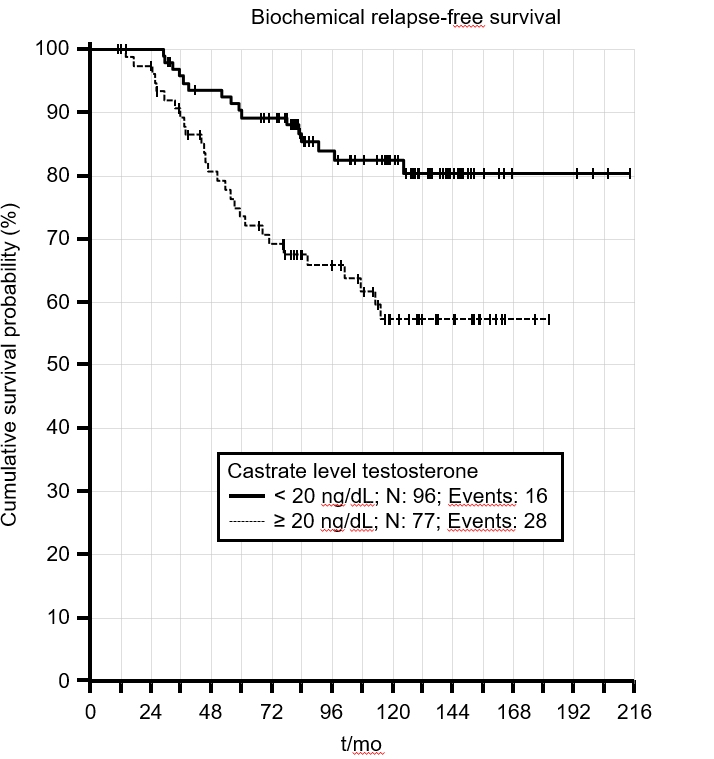 Figure 1 Five and 10 years biochemical relapse free survival rates when castrate testosterone level of < 20 ng/dL is used (p = 0.001).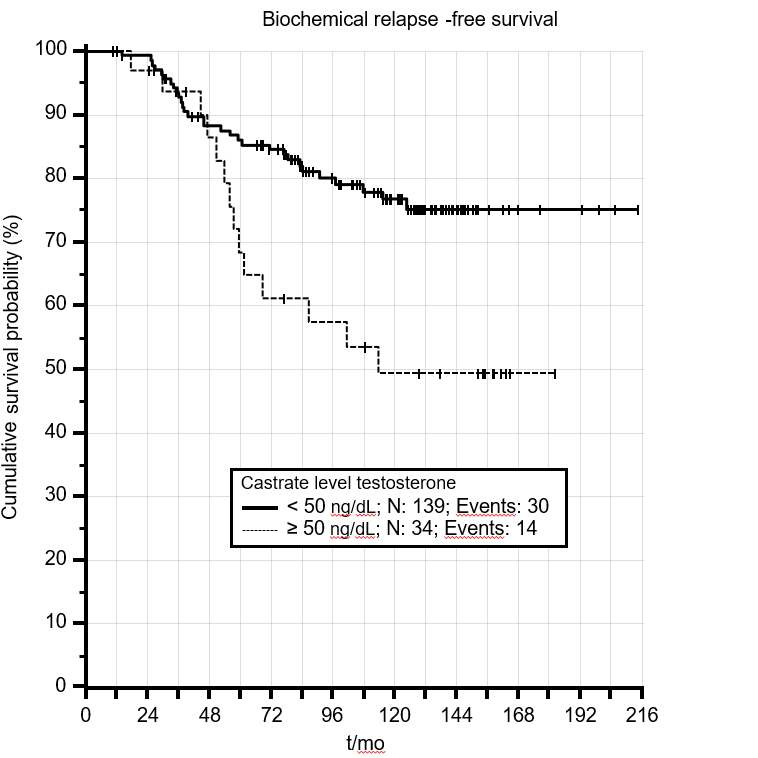 Figure 2 Five and 10 years biochemical relapse free survival rates when castrate testosterone level of < 50 ng/dL is used (p = 0.006). 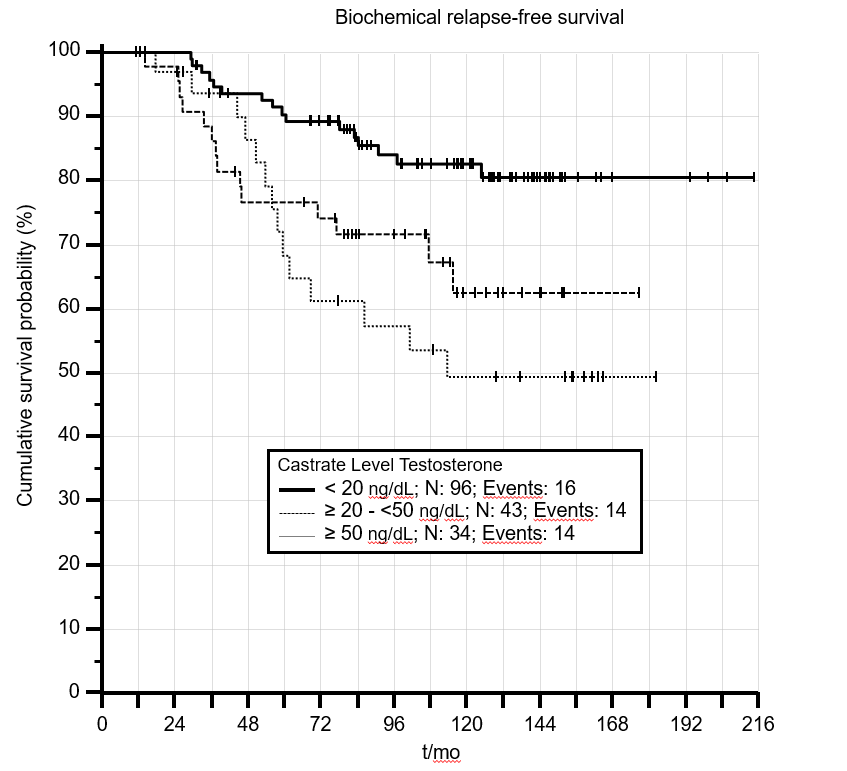 Figure 3 Biochemical relapse free survival rates for patients with different castrate testosterone cut-off values (p = 0.003).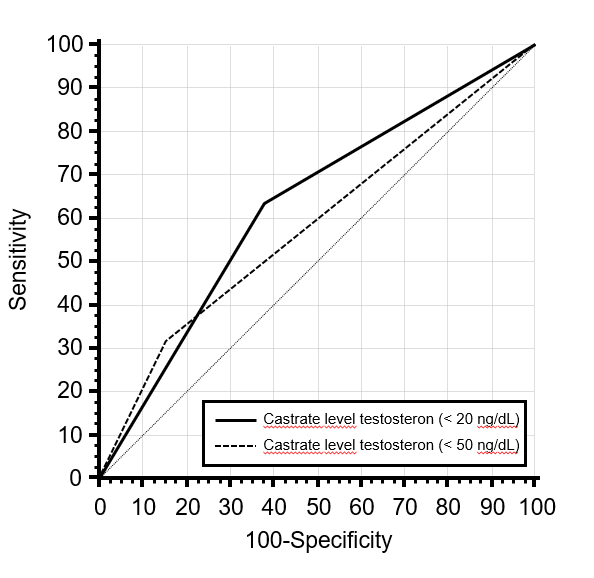 Figure 4 Receiver operating characteristic curve analyses comparing 2 cut-off castrate testosterone values. Table 1 The clinical and treatment characteristics of the patients (n = 173) T: tumor.Table 2 Multivariate analysis for independent predictors of biochemical failure free survival LHRHa: Luteinizing Hormone-Releasing Hormone analog; AJCC: American Joint Committee on Cancer; T: tumor. Table 3 Receiver operating characteristic curve analysis for two cut-off values of castrate testosterone levelsAUC: Area under curve. Table 4 Comparison of studies analyzing the effect of castrate testosterone levels in intermediate and high risk prostate cancer patients receiving androgen deprivation treatment and definitive radiotherapy ADT: Androgen deprivation treatment; AA: Antiandrogen; RT: Radiotherapy; 3DCRT: 3 dimensional conformal radiotherapy; IMRT: Intensity modulated radiotherapy.Characteristics n (%) AJCC 2010 T stage T1 T2a T2b T2c T3a T3b3 (2) 74 (43) 14 (8) 16 (9) 49 (28) 17 (10)Gleason score (median) 7 (3-9) Initial PSA (median) 14 ng/dL (2-100 ng/dL)D’Amico risk group Intermediate High 52 (30) 121 (70) Perineural invasion Absent Present Unknown 103 (60)  56 (32)  14 (8) Percent positive core biopsy percentage ≤ 50 % > 50% Unknown 76 (44) 59 (34) 38 (22) Radiotherapy dose 736 Gy 76 Gy 145 (84) 16 (16) p valueHR95%CI for HR95%CI for HRp valueHRLowerUpperLHRHa type0.7570.00.01.24E+19D'Amico risk group (ref: intermediate)0.3971.50.63.89E+00AJCC 2010 T stage (ref: T1)0.953T2a0.9092869.30.02.85E+62T2b0.9151646.50.01.64E+62T2c0.9122150.30.02.14E+62T3a0.912583.90.02.57E+62T3b0.9083108.00.03.10E+62Gleason score (ref: ≤ 6)0.79970.9321.00.51.99E+00≥ 80.5641.30.62.71E+00AUCSEp valueSensitivitySpecificityCastrate level testosteron (≤ 20)0.6280.0490.01163.6%62.0%Castrate level testosteron (< 50)0.5820.0520.10731.8%84.5%Bryant et al[15]Nabid et al[16]Current studyTime2000-20152000-20101998-2011Patient number764796173Hormone treatmentADT+/- AAADT+/- AAADT+AAFollow up (yr) 5.279.1510.4RT doseUnknownUnknown73.4-76 Gy RT techniqueUnknownUnknown3DCRT-IMRTBiochemical relapse rate < 20 ng/dL 20-49 ng/dL 18.3% (10 yr)28.1% (10 yr)20.8%24.9%17% (10 year)35% (10 year)